                                                                                      ПРОЕКТ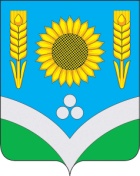 CОВЕТ НАРОДНЫХ ДЕПУТАТОВ            РОССОШАНСКОГО МУНИЦИПАЛЬНОГО РАЙОНАВОРОНЕЖСКОЙ ОБЛАСТИРЕШЕНИЕ22 сессииот 27 апреля 2016 года №170                                                                       г. РоссошьОб утверждении Положения о порядке размещения сведений о доходах, расходах, об имуществе и обязательствах имущественного характера лиц, замещающих муниципальные должности в Совете народных депутатов Россошанского муниципального района, и членов их семей на официальном сайте Совета народных депутатов  Россошанского муниципального района, и предоставления этих сведений средствам массовой информации для опубликованияВ соответствии с Указом Президента Российской Федерации от 08.07.2013 №613 «Вопросы противодействия коррупции» Совет народных депутатов Россошанского муниципального районаРЕШИЛ:1. Утвердить Положение о порядке размещения сведений о доходах, расходах, об имуществе и обязательствах имущественного характера лиц, замещающих муниципальные должности в Совете народных депутатов Россошанского муниципального района, и членов их семей на официальном сайте Совета народных депутатов  Россошанского муниципального района, и предоставления этих сведений средствам массовой информации для опубликования согласно приложению.2. Настоящее решение  подлежит официальному опубликованию в газете «Россошанский курьер».3. Настоящее решение вступает в силу после его официального опубликования.Глава Россошанского муниципального района			В.М.СисюкПриложение Утвержденорешением  Совета  народных депутатовРоссошанского муниципального района От 27 апреля 2016 г. № 170Положение о порядке размещения сведений о доходах, расходах, об имуществе и обязательствах имущественного характера лиц, замещающих муниципальные должности в Совете народных депутатов Россошанского муниципального района, и членов их семей на официальном сайте Совета народных депутатов  Россошанского муниципального района, и предоставления этих сведений средствам массовой информации для опубликования1. Настоящее Положение устанавливает порядок размещения сведений о доходах, расходах, об имуществе и обязательствах имущественного характера лиц, замещающих муниципальные должности в Совете народных депутатов Россошанского муниципального района их супругов и несовершеннолетних детей (далее - сведения о доходах, расходах, об имуществе и обязательствах имущественного характера) на официальном сайте Совета народных депутатов  Россошанского муниципального района, а также предоставления этих сведений средствам массовой информации для опубликования в связи с их запросами.2. На официальном сайте Совета народных депутатов Россошанского муниципального района, размещаются и общероссийским средствам массовой информации предоставляются для опубликования следующие сведения о доходах, расходах, об имуществе и обязательствах имущественного характера лиц, замещающих муниципальные должности, а также сведений о доходах, расходах, об имуществе и обязательствах имущественного характера их супруг (супругов) и несовершеннолетних детей:2.1. перечень объектов недвижимого имущества, принадлежащих лицу, замещающему муниципальную должность, его супруге (супругу) и несовершеннолетним детям на праве собственности или находящихся в их пользовании, с указанием вида, площади и страны расположения каждого из таких объектов;2.2.  перечень транспортных средств с указанием вида и марки, принадлежащих на праве собственности лицу, замещающему муниципальную должность, его супруге (супругу) и несовершеннолетним детям;2.3. декларированный годовой доход лица, замещающего муниципальную должность, его супруги (супруга) и несовершеннолетних детей;2.4. сведения об источниках получения средств, за счет которых совершены сделки по приобретению земельного участка, иного объекта недвижимого имущества, транспортного средства, ценных бумаг, долей участия, паев в уставных (складочных) капиталах организаций, если общая сумма таких сделок превышает общий доход лица, замещающего муниципальную должность и его супруги (супруга) за три последних года, предшествующих отчетному периоду.3. В размещаемых на официальном сайте Совета народных депутатов Россошанского муниципального района и предоставляемых общероссийским средствам массовой информации для опубликования сведениях о доходах, расходах, об имуществе и обязательствах имущественного характера запрещается указывать:3.1. иные сведения (кроме указанных в пункте 2 настоящего порядка) о доходах лица, замещающего муниципальную должность, его супруги (супруга) и несовершеннолетних детей, об имуществе, принадлежащем на праве собственности названным лицам, и об их обязательствах имущественного характера;3.2. персональные данные супруги (супруга), детей и иных членов семьи лица замещающего муниципальную должность;3.3. данные, позволяющие определить место жительства, почтовый адрес, телефон и иные индивидуальные средства коммуникации лица замещающего муниципальную должность, его супруги (супруга), детей и иных членов семьи;3.4. данные, позволяющие определить местонахождение объектов недвижимого имущества, принадлежащих лицу, замещающему муниципальную должность, его супруге (супругу), детям, иным членам семьи на праве собственности или находящихся в их пользовании;3.4. информацию, отнесенную к государственной тайне или являющуюся конфиденциальной.4. Сведения о доходах, расходах, об имуществе и обязательствах имущественного характера, указанные в пункте 2 настоящего Положения, размещаются на официальном сайте Совета народных депутатов Россошанского муниципального района  в течение 14 рабочих дней со дня истечения срока, установленного для подачи справок о доходах, расходах, об имуществе и обязательствах имущественного характера лицами, замещающими муниципальные должности.5. Размещение на официальном сайте Совета народных депутатов Россошанского муниципального района сведений о доходах, расходах, об имуществе и обязательствах имущественного характера, указанных в пункте 2 настоящего Положения, представленных лицами, замещающими муниципальные должности, обеспечивается аппаратом Совета народных депутатов Россошанского муниципального района.6. Аппарат Совета народных депутатов Россошанского муниципального района:6.1. в течение трех рабочих дней со дня поступления запроса от средства массовой информации сообщают о нем лицу, замещающему муниципальную должность, в отношении которого поступил запрос;6.2. в течение семи рабочих дней со дня поступления запроса от средства массовой информации обеспечивают предоставление ему сведений, указанных в пункте 2 настоящего Положения, в том случае, если запрашиваемые сведения отсутствуют на официальном сайте.7. Муниципальные служащие обеспечивающие размещение сведений о доходах, расходах, об имуществе и обязательствах имущественного характера на официальном сайте и их предоставление средствам массовой информации для опубликования, несут в соответствии с законодательством Российской Федерации ответственность за несоблюдение настоящего Положения, а также за разглашение сведений, отнесенных к государственной тайне или являющихся конфиденциальными.Пояснительная запискак проекту решения  сессии Совета народных депутатов Россошанского муниципального района «Об утверждении Положения о порядке размещения сведений о доходах, расходах, об имуществе и обязательствах имущественного характера лиц, замещающих муниципальные должности в Совете народных депутатов Россошанского муниципального района, и членов их семей на официальном сайте Совета народных депутатов Россошанского муниципального района, и предоставления этих сведений средствам массовой информации для опубликования»Субъект правотворческой инициативы – Совет народных депутатов Россошанского муниципального районаРазработчик проекта – Заместитель председателя Совета народных депутатов Россошанского муниципального районаВ соответствии с Указом Президента Российской Федерации от 08.07.2013 №613 «Вопросы противодействия коррупции» Совет народных депутатов Россошанского муниципального районанам необходимо принять решение Об утверждении Положения о порядке размещения сведений о доходах, расходах, об имуществе и обязательствах имущественного характера лиц, замещающих муниципальные должности в Совете народных депутатов Россошанского муниципального района, и членов их семей на официальном сайте Совета народных депутатов Россошанского муниципального района, и предоставления этих сведений средствам массовой информации для опубликованияПроект решения составлен на основе модельного нормативно правового акта разработанного правовым управлением Правительства Воронежской области.Принятие Положения о порядке представления лицами, замещающими муниципальные должности в Россошанском муниципальном районе, сведений о доходах, расходах, об имуществе и обязательствах имущественного характера не приведет к дополнительным затратам из бюджета Россошанского муниципального района  Воронежской области.Заместитель председателя  Совета народных депутатов Россошанского муниципального района					Н.П.Ревина